План проведения обучения по программам ДПО в ФГАНУ «ВНИМИ» на 2023 г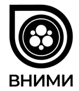 